Государственное автономное профессиональное образовательное учреждение Чувашской Республики«Чебоксарский экономико-технологический колледж» Министерства образования и молодежной политики Чувашской Республики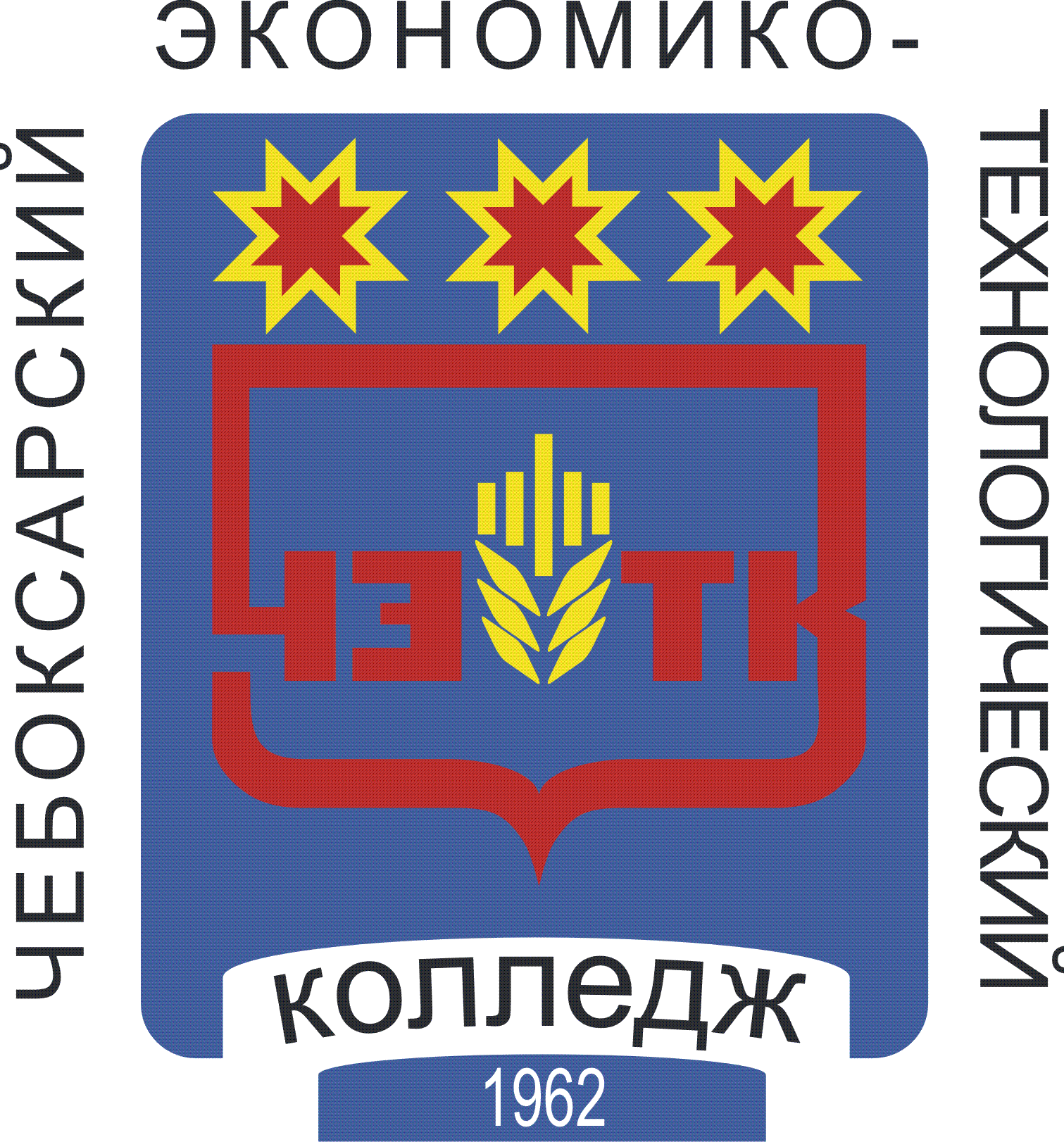 РАБОЧАЯ ПРОГРАММА ПРОФЕССИОНАЛЬНОГО МОДУЛЯ           ПМ.01 Выполнение столярных работпрофессия 18874 Столярдля обучающихся с ограниченными возможностями здоровья и инвалидов(с нервно-психическими нарушениями: расстройствами аутистического спектра, нарушения психического развития)Чебоксары 2021СОДЕРЖАНИЕ	1. ОБЩАЯ ХАРАКТЕРИСТИКА РАБОЧЕЙ ПРОГРАММЫПРОФЕССИОНАЛЬНОГО МОДУЛЯПМ.01 Выполнение столярных работ1.1. Область применения примерной рабочей программыРабочая программа профессионального модуля является частью программы профессионального обучения по профессии 18874 Столяр1.2. Цель и планируемые результаты освоения профессионального модуля В результате изучения профессионального модуля студент должен освоить вид профессиональной деятельности Выполнение столярных работи соответствующие ему профессиональные компетенции:1.2.1. Перечень общих компетенций1.2.2. Перечень профессиональных компетенций В результате освоения профессионального модуля студент должен:1.3. Количество часов, отводимое на освоение профессионального модуляВсего часов 768 ч.Из них на освоение МДК 156 ч;на учебную практику 612 ч.2. Структура и содержание профессионального модуля2.1. Структура профессионального модуля ПМ.01 Выполнение столярных работ2.2. Тематический план и содержание профессионального модуля ПМ.01 Выполнение столярных работ3. условия реализации рабочей ПРОГРАММЫ ПРОФЕССИОНАЛЬНОГО МОДУЛЯ3.1. Материально- техническое обеспечениеРеализация программы модуля предполагает наличие учебного кабинета «Технологии изготовления столряных изделий и выполнения плотницких работ»Оборудование учебного кабинета «Технология изготовления столряных изделий и выполнения плотницких работ»:- посадочные места по количеству обучающихся;- рабочее место преподавателя;- учебная доска; - наглядные пособия.Технические средства обучения:- компьютер с лицензионным программным обеспечением;- мультимедийный проектор- экран.Оборудование столярной учебно- производственной мастерской:- рабочие места по количеству обучающихся;- рабочее место преподавателя;- учебная доска;- деревообрабатывающие станки;-форматно-раскроечный станок;- кромкооблицовочный станок;- сверлильно-присадочный станок..инструментыМатериалы и фурнитура:- пиломатериалы;- клей;- столярная фурнитура;-ЛДСП;-кромочный пластик;-клей расплав.3.2. Информационное обеспечение реализации программыДля реализации программы библиотечный фонд образовательной организации должен иметь  печатные и/или электронные образовательные и информационные ресурсы, рекомендуемые для использования в образовательном процессе.3.2.1. Печатные издания:Основной источник:1.Перелетов А.Н., Лебедев П.М., Сековец Л.С; Столярное дело. 10-11 классы. Учебник для специальных (коррекционных) образовательных учреждений VIII вида — М: гуманитарный издательский центр ВЛАДОС 2001.Дополнительные источники:1. Рыкунин С.Н., Кандалина Л.Н; Технология деревообработки: учебник для нач. проф. образования. — М: издательский центр "Академия" 2007.2.Билл Хилтон; Работы по дереву. Лучшие проекты мебели для дома — М: АСТ, 2015.4. КОНТРОЛЬ И ОЦЕНКА РЕЗУЛЬТАТОВ ОСВОЕНИЯ ПРОФЕССИОНАЛЬНОГО МОДУЛЯ5. ОСОБЕННОСТИ ОРГАНИЗАЦИИ УЧЕБНОГО ПРОЦЕССА ДЛЯ ОБУЧАЮЩИХСЯ С ОГРАНИЧЕННЫМИ ВОЗМОЖНОСТЯМИ ЗДОРОВЬЯ С НАРУШЕНИЯМИ с нервно-психическими нарушениями (расстройствами аутистического спектра, нарушения психического развития)Для обучающихся из числа лиц с ограниченными возможностями здоровья с нервно-психическими нарушениями (расстройствами аутистического спектра, нарушениями психического развития) обучение проводится с учетом особенностей психофизического развития, индивидуальных возможностей и состояния здоровья таких обучающихся (далее - индивидуальные особенности).Особенности организации учебного процесса обучающихся с расстройствами аутистического спектра (РАС)Расстройства аутистического спектра (РАС) – спектр психологических характеристик, описывающих широкий круг нарушений поведения и затруднений в социальном взаимодействии и коммуникациях, а также жестко ограниченных интересов и часто повторяющихся поведенческих актов.Представленное определение дает понимание о наиболее выраженных дефицитах, которые оказывают негативное влияние на учебный процесс. Нарушение коммуникативной сферы, поведенческие проблемы затрудняют построение учебной коммуникации, что, безусловно, сказывается на восприятии и усвоении содержательного компонента обучения. Однако, при условии подбора методов, адаптации содержания, создания адекватной среды, в том числе коммуникативной, потенциал обучающихся с РАС позволит им осваивать учебный материал.Адаптационный компонент программы профессионального обучения включает в себя адаптационные дисциплины и индивидуальную коррекционную работу, что позволяет существенно расширить возможности освоения программы на содержательном, темповом, методическом уровнях. Например, существует возможность использовать информационные технологии, дистанционное обучение, нестандартные способы и методы подачи содержания. При невозможности освоения материала в установленные учебным планом часы, могут быть использованы часы индивидуальной коррекционной работы. В крайнем случае возможен перевод обучающегося на индивидуальный учебный план, что позволит изучать материал в темпе и объеме, который доступен конкретному обучающемуся.Форма организации профессионального образования с применением дистанционных образовательных технологий и электронного обучения может дать возможность сохранить для обучающегося привычный средовой уровень, позволяет находиться в комфортных условиях, не создающих дополнительных зашумляющих факторов. Коммуникация происходит дозировано, без форсирования и с сохранением дистанции. Использование материалов в цифровом варианте позволяет минимизировать технические трудности при организации учебного процесса.Условия организации профессионального обучения обучающихся из числа лиц с ограниченными возможностями здоровья с нервно-психическими нарушениями (расстройствами аутистического спектра):- Постепенное, дозированное введение обучающегося в рамки группового взаимодействия. Первоначальная коммуникация выстраивается на уровне "преподаватель - обучающийся". На первоначальном этапе или при возникновении аффективных реакций, нежелательных форм поведения, необходимо постепенно выстраивать коммуникацию, приучая каждого обучающегося к правилам взаимодействия в группе.- Возможность чередования сложных и легких заданий. Обучение действию на основе алгоритмов, инструкций, пошаговых технологических карт.- Объемное задание важно разбить на более мелкие части, так обучающийся усвоит материал лучше, можно задать последовательную индивидуальную подачу материала, не нарушая стереотипа поведения в рамках занятия и не создавая трудностей в работе с учебными материалами (при работе в тетради и учебнике у обучающихся может рассеиваться внимание, теряться концентрация, что обусловлено тем, что обучающемуся приходится распределять внимание между объектами, а эта задача является довольно сложной).- Формирование учебного и временного стереотипа: у обучающегося должно быть четко обозначенное время проведения учебного занятия, план занятия, позволяет обучающемуся отслеживать выполненные задания. Также в дистанционной форме можно предупредить обучающегося заранее о структуре предстоящего учебного занятия.- Дозированное введение новизны.Особенности организации учебного процесса обучающихсяс задержкой психического развития (ЗПР)Задержка психического развития (ЗПР) – это замедление темпа развития психики ребенка, которое выражается в недостаточности общего запаса знаний, незрелости мышления, преобладании игровых интересов, быстрой пресыщаемости в интеллектуальной деятельности.Задержка психического развития является пограничным состоянием между нормой и умственной отсталостью. Это понятие, которое говорит не о стойком, необратимом психическом недоразвитии обучающегося, а о замедлении его темпа.В отличие от других обучающихся, эти студенты могут пользоваться имеющимися у них знаниями, значительно более продуктивны в использовании помощи преподавателя. При этом в одних случаях на первый план будет выступать задержка развития эмоциональной сферы (различные виды инфантилизма), а нарушения в интеллектуальной сфере будут выражены нерезко, в других случаях, наоборот, будет преобладать замедление развития интеллектуальной сферы.Задержка психического развития вызывается самыми разными причинами. Вместе с тем обучающиеся этой категории имеют ряд общих особенностей развития познавательной деятельности и личности.У всех обучающихся с задержкой психического развития недостаточно сформирована готовность к обучению, проявляющаяся в трудностях в произвольной организации деятельности: они недостаточно хорошо и последовательно выполняют инструкции преподавателя, переключаются по его указанию с одного задания на другое. При этом обучающиеся быстро утомляются, работоспособность их падает с увеличением нагрузки, а иногда просто отказываются завершать начатую деятельность.Всем обучающимся с задержкой психического развития свойственно снижение внимания, которое может носить разный характер: максимальное напряжение внимания в начале выполнения задания и последующее его снижение; наступление сосредоточения внимания после некоторого периода работы; периодические смены напряжения внимания и его спада на протяжении всего времени работы.У большинства обучающихся с задержкой психического развития наблюдается неполноценность тонких форм зрительного и слухового восприятия, пространственные и временные нарушения, недостаточность планирования и выполнения сложных двигательных программ. Таким обучающимся нужно больше времени для приема и переработки зрительных, слуховых и прочих впечатлений. Особенно ярко это проявляется в сложных условиях (например, при наличии одновременно действующих речевых раздражителей, имеющих значимое для обучающегося смысловое и эмоциональное содержание). Одной из особенностей восприятия таких обучающихся является то, что сходные качества предметов воспринимаются ими как одинаковые (овал, к примеру, воспринимается как круг).У этой категории обучающихся недостаточно сформированы пространственные представления: ориентировка в направлениях пространства осуществляется на уровне практических действий, затруднено восприятие перевернутых изображений, возникают трудности при пространственном анализе и синтезе ситуации. Развитие пространственных отношений тесно связано со становлением конструктивного мышления. Особые образовательные потребности обучающихся с ЗПР включают общие, свойственные всем обучающимся с ОВЗ, и специфические:- в обеспечении коррекционно-развивающей направленности обучения в рамках профессионального обучения;- в организации процесса обучения с учетом специфики усвоения знаний, умений и навыков обучающимися с ЗПР ("пошаговом" предъявлении материала, дозированной помощи преподавателя, использовании специальных методов, приемов и средств, способствующих как профессиональному обучению, так и общему развитию обучающегося с учетом компенсации индивидуальных недостатков развития);- в обеспечении непрерывного контроля за становлением учебной и профессиональной деятельности обучающегося, продолжающегося до достижения уровня, позволяющего справляться с учебными и профессиональными заданиями самостоятельно;- в обеспечении особой пространственной и временной организации образовательной среды с учетом функционального состояния центральной нервной системы (ЦНС) и нейродинамики психических процессов у обучающихся с ЗПР (быстрой истощаемости, низкой работоспособности, пониженного общего тонуса и др.);- в постоянном стимулировании познавательной активности, побуждении интереса к себе, к профессиональной деятельности, а также к окружающему предметному и социальному миру;- в постоянной помощи в осмыслении и расширении контекста усваиваемых знаний, в закреплении и совершенствовании освоенных умений, формировании практического опыта в профессиональной сфере;- в специальном обучении "переносу" сформированных знаний и умений в новые ситуации взаимодействия с профессиональной сферой и окружающей действительностью;- в развитии и отработке средств коммуникации, приемов конструктивного общения и взаимодействия (с членами профессионального сообщества, со сверстниками, с преподавателями), в формировании навыков социально одобряемого поведения в профессиональной сфере, максимальном расширении социальных и профессиональных контактов.При организации обучения лиц с ограниченными возможностями здоровья с нервно-психическими нарушениями (расстройствами аутистического спектра, нарушениями психического развития) обеспечивается соблюдение следующих общих требованийДля повышения качества освоения образовательной программы обучающимися с ограниченными возможностями здоровья с нервно-психическими нарушениями (расстройствами аутистического спектра, нарушениями психического развития) необходим подбор практико-ориентированных задач, специального иллюстративного и символического учебно-методического материала (наличие точных и небольших по объему инструкций, технологических карт, алгоритмов), в том числе возможно использование рабочих тетрадей на печатной основе для выполнения практических работ, закрепления знаний, формирования умений.Планируемые результаты освоения обучающимися программы дисциплины, модуля, практики должны рассматриваться в качестве возможных (примерных), соответствующих индивидуальным возможностям и специфическим образовательным потребностям обучающихся. В освоении содержания изучаемого материала определяется два уровня овладения результатами: минимальный и достаточный. Минимальный уровень является обязательным для большинства обучающихся с ограниченными возможностями здоровья с нервно-психическими нарушениями (расстройствами аутистического спектра, нарушениями психического развития). Вместе с тем, отсутствие достижения этого уровня отдельными обучающимися не является препятствием к продолжению обучения. В том случае, если обучающийся не достигает минимального уровня овладения по всем или большинству учебных дисциплин, модулей, то с согласия обучающегося и с согласия родителей (законных представителей) несовершеннолетнего обучающегося он может быть переведен на обучение по индивидуальному плану, в том числе с увеличением срока обучения до 1 года.Система оценки результатов включает целостную характеристику освоения обучающимся образовательной программы, отражающую взаимодействие следующих компонентов:что обучающийся знает и умеет на конец учебного периода,что из полученных знаний и умений он применяет на практике,насколько активно, адекватно и самостоятельно он их применяет.При оценке результативности обучения важно учитывать, что у обучающихся могут быть вполне закономерные затруднения в освоении отдельных дисциплин, модулей.При оценке результативности обучения должны учитываться следующие факторы и проявления:- особенности психического, неврологического и соматического состояния каждого обучающегося;- выявление результативности обучения происходит вариативно с учетом психофизического развития обучающегося в процессе выполнения практических работ;- в процессе предъявления и выполнения всех видов заданий обучающимся должна оказываться помощь: разъяснение, показ, дополнительные словесные, графические и жестовые инструкции; задания по подражанию, совместно распределенным действиям;- при оценке результативности достижений необходимо учитывать степень самостоятельности обучающегося. Формы и способы обозначения выявленных результатов обучения обучающихся могут осуществляться в оценочных показателях, а также в качественных критериях по итогам практических действий. Например: "выполняет действие самостоятельно", "выполняет действие по инструкции" (вербальной или невербальной), "выполняет действие по образцу", "выполняет действие с частичной физической помощью", "выполняет действие со значительной физической помощью", "действие не выполняет;- выявление представлений, умений и навыков обучающихся создавать основу для коррекционной работы и конкретизации содержания обучения.Обобщенными результатами обучения по дисциплинам и профессиональным модулям являются:1) владение умениями на уровне квалификационных требований к профессии, применение сформированных умений для решения учебных и практических задач;2) знание правил поведения в ситуациях профессиональной деятельности и продуктивность межличностного взаимодействия в процессе реализации задания;3) знание инструкции/технологической карты и умение следовать ей при выполнении заданий;4) знание правил техники безопасности и их применение в учебных и жизненных ситуациях.1. ОБЩАЯ ХАРАКТЕРИСТИКА РАБОЧЕЙ ПРОГРАММЫ ПРОФЕССИОНАЛЬНОГО МОДУЛЯ2. СТРУКТУРА И СОДЕРЖАНИЕ ПРОФЕССИОНАЛЬНОГО МОДУЛЯ3.  УСЛОВИЯ РЕАЛИЗАЦИИ ПРОГРАММЫ ПРОФЕССИОНАЛЬНОГО  МОДУЛЯ4. КОНТРОЛЬ И ОЦЕНКА РЕЗУЛЬТАТОВ ОСВОЕНИЯ ПРОФЕССИОНАЛЬНОГО МОДУЛЯ 5. ОСОБЕННОСТИ ОРГАНИЗАЦИИ УЧЕБНОГО ПРОЦЕССА ДЛЯ ОБУЧАЮЩИХСЯ С ОГРАНИЧЕННЫМИ ВОЗМОЖНОСТЯМИ ЗДОРОВЬЯКодНаименование общих компетенцийОК 1.Понимать сущность и социальную значимость своей будущей профессии, проявлять к ней устойчивый интерес.ОК 2.Организовывать собственную деятельность, исходя из цели и способов ее достижения, определенных руководителем.ОК 3. Анализировать рабочую ситуацию, осуществлять текущий и итоговый контроль, оценку и коррекцию собственной деятельности, нести ответственность за результаты своей работы.ОК 4.Осуществлять поиск информации, необходимой для эффективного выполнения профессиональных задач.ОК 5.Использовать информационно-коммуникационные технологии в профессиональной деятельности.ОК 6.Работать в команде, эффективно общаться с коллегами, руководством, клиентами.ОК 7.Готовить к работе производственное помещение и поддерживать его санитарное состояние.ПК 1.1Производить подбор и раскрой заготовок, механическую обработку деталей столярных и мебельных изделийПК 1.2Выполнять столярные соединенияПК 1.3Ремонтировать и реставрировать столярные и мебельные изделияПК 1.4Конструировать столярные изделия и мебельИметь практический опыт:Выполнения столярных работ.Выполнения плотничных работ.Выполнения стекольных работВыполнения работ по устройству паркетных полов.Уметь:Применять правила безопасности труда и производственной санитарии при выполнении столярных работ;Налаживать и применять в работе станки, инструмент и оборудование для производства столярных работ;Производить подготовку и разметку заготовок для деталей;Выполнять раскрой древесины и древесных материалов;Выполнять основные операции по обработке древесины и древесных материалов ручным инструментом: пиление, сверление, долбление, строгание, шлифование;Формировать шипы, проушины, гнезда;Приготавливать столярные клеи;Выполнять столярные соединения;Производить столярную подготовку деталей, сборочных единиц и изделий из древесины под отделку и облицовку: устранять дефекты, выравнивать, шлифовать, зачищать поверхности;Проверять качество выполнения столярных работ.Знать:Правила безопасности труда и производственной санитарии при выполнении производственных работ;Устройство, правила наладки и эксплуатации станков, инструмента и оборудования, применяемого при производстве столярных работ;Приемы подготовки и разметки заготовок для деталей;Способы раскроя древесины и древесных материалов;Основные операции по обработке древесины и древесных материалов ручным инструментом: пиление, сверление, долбление, строгание, шлифование;Основные операции и приемы работы по обработке древесины и древесных материалов электрифицированным инструментом и на деревообрабатывающих станках: пиление, фрезерование, сверление, точение, строгание, долбление, шлифование;Приемы формирования шипов, проушин, гнезд;Способы приготовления столярных клеев;Способы выполнения столярных соединений;Способы выполнения столярной подготовки деталей, сборочных единиц и изделий из древесины под отделку и облицовку: устранение дефектов, выравнивание, шлифование, зачистку;Основные виды дефектов, способы ремонта и реставрации столярных изделий;Правила проверки качества выполнения столярных работ.Кодыпрофессиональных и общих компетенцийНаименования разделов профессионального модуля*Всего часов(макс. учебная нагрузка и практикиОбязательная аудиторная учебная нагрузка обучающегосяОбязательная аудиторная учебная нагрузка обучающегосяОбязательная аудиторная учебная нагрузка обучающегосяСамостоятельная работаПрактика Практика Кодыпрофессиональных и общих компетенцийНаименования разделов профессионального модуля*Всего часов(макс. учебная нагрузка и практикиОбязательная аудиторная учебная нагрузка обучающегосяОбязательная аудиторная учебная нагрузка обучающегосяОбязательная аудиторная учебная нагрузка обучающегосяСамостоятельная работаУчебная,часовПроизводственная,часовКодыпрофессиональных и общих компетенцийНаименования разделов профессионального модуля*Всего часов(макс. учебная нагрузка и практикиВсего,часовв т.ч. лекции,часовв т.ч. лабораторные работы и практические занятия,часовСамостоятельная работаУчебная,часовПроизводственная,часов123456789ПК 1.1 ПК 1.2ПК 1.3ПК 1.4.ОК 01-07Технология изготовления столярных изделий и столярно-монтажных работ    15615258944Учебная практика, часов 612----612-Всего:76815258944612-Наименование разделов и тем профессионального модуля (ПМ), междисциплинарных курсов (МДК)Содержание учебного материала,лабораторные работы и практические занятия, самостоятельная учебная работа обучающихся, курсовая работа (проект) (если предусмотрены)Содержание учебного материала,лабораторные работы и практические занятия, самостоятельная учебная работа обучающихся, курсовая работа (проект) (если предусмотрены)Объем часов1223МДК 03. 01 Технология изготовления столярных изделий и столярно-монтажных работРаздел 1. Лесопромышленный комплексСодержаниеСодержаниеРаздел 1. Лесопромышленный комплекс1.Структура лесопромышленного комплекса.10Раздел 1. Лесопромышленный комплекс2.Сырьевые ресурсы России. Проблемы экологического лесопользования.10Раздел 1. Лесопромышленный комплекс3.Деревообрабатывающая промышленность. Экономические и социальные аспекты её развития.10Раздел 1. Лесопромышленный комплекс4.Научно-технический прогресс в лесопромышленном комплексе.10Раздел 1. Лесопромышленный комплекс5.Тенденция производства мебели.10Раздел 1. Лесопромышленный комплексЛабораторные занятия Лабораторные занятия Не предусмотреныРаздел 1. Лесопромышленный комплексПрактические занятияПрактические занятия2Раздел 2. Обработка древесины резаниемСодержание8Раздел 2. Обработка древесины резанием1.Резание со снятием стружки8Раздел 2. Обработка древесины резанием2.Резание без снятия стружки.8Раздел 2. Обработка древесины резанием3.Оборудование рабочего места столяра.8Раздел 2. Обработка древесины резанием4.Общие правила техники безопасности при выполнении столярных работ.8Раздел 2. Обработка древесины резаниемЛабораторные занятияЛабораторные занятияНе предусмотреныРаздел 2. Обработка древесины резаниемПрактические занятияПрактические занятия8Раздел 3. Обработка древесины пилениемСодержание10Раздел 3. Обработка древесины пилением1.Виды и устройство ручных пил.10Раздел 3. Обработка древесины пилением2.Подготовка ручных пил к работе.10Раздел 3. Обработка древесины пилением3.Приёмы пиления ручными пилами.10Раздел 3. Обработка древесины пилением4.Организация рабочего места при пилении древесины.10Раздел 3. Обработка древесины пилением5.Правила техники безопасности при пилении.10Раздел 3. Обработка древесины пилениемЛабораторные занятияЛабораторные занятияНе предусмотреныРаздел 3. Обработка древесины пилениемПрактические занятияПрактические занятия10Раздел 4. Применение в столярном производстве ручного электроинструментаСодержание4Раздел 4. Применение в столярном производстве ручного электроинструмента1.Устройство ручных электроинструментов и правила работы с ними.4Раздел 4. Применение в столярном производстве ручного электроинструмента2.Ручные электропилы.4Раздел 4. Применение в столярном производстве ручного электроинструментаЛабораторные занятияЛабораторные занятияНе предусмотреныРаздел 4. Применение в столярном производстве ручного электроинструментаПрактические занятияПрактические занятия2Раздел 5. Общие сведения о деревообрабатывающих станкахСодержание8Раздел 5. Общие сведения о деревообрабатывающих станках1.Виды деревообрабатывающих станков.8Раздел 5. Общие сведения о деревообрабатывающих станках2.Производительность деревообрабатывающего станка.8Раздел 5. Общие сведения о деревообрабатывающих станках3.Наладка деревообрабатывающего станка.8Раздел 5. Общие сведения о деревообрабатывающих станках4.Правила техники безопасности при работе на деревообрабатывающем станке.8Раздел 5. Общие сведения о деревообрабатывающих станкахЛабораторные занятияЛабораторные занятияНе предусмотреныРаздел 5. Общие сведения о деревообрабатывающих станкахПрактические занятияПрактические занятия4Раздел 6. Раскрой досок на круглопильных станкахСодержание6Раздел 6. Раскрой досок на круглопильных станках1.Поперечный раскрой досок на круглопильных станках.6Раздел 6. Раскрой досок на круглопильных станках2.Продольный раскрой досок на круглопильных.6Раздел 6. Раскрой досок на круглопильных станках3.Универсальный круглопильный станок.6Раздел 6. Раскрой досок на круглопильных станкахЛабораторные занятияЛабораторные занятияНе предусмотреныРаздел 6. Раскрой досок на круглопильных станкахПрактические занятияПрактические занятия4Раздел 7. Разметка и разметочный инструментСодержание8Раздел 7. Разметка и разметочный инструмент1.Разметочный инструмент и уход за ним.8Раздел 7. Разметка и разметочный инструмент2.Требования к качеству разметки и приёмы работы разметочным инструментом.8Раздел 7. Разметка и разметочный инструмент3.Предварительная разметка.8Раздел 7. Разметка и разметочный инструмент4.Изготовление разметочных инструментов.8Раздел 7. Разметка и разметочный инструментЛабораторные занятияЛабораторные занятияНе предусмотреныРаздел 7. Разметка и разметочный инструментПрактические занятияПрактические занятия8Раздел 8. Строгание плоских поверхностей ручным инструментомСодержание6Раздел 8. Строгание плоских поверхностей ручным инструментом1.Устройство ручных инструментов для строгания.6Раздел 8. Строгание плоских поверхностей ручным инструментом2.Заточка и наладка строгального инструмента.6Раздел 8. Строгание плоских поверхностей ручным инструментом3.Приёмы строгания.6Раздел 8. Строгание плоских поверхностей ручным инструментомЛабораторные занятияЛабораторные занятияНе предусмотреныРаздел 8. Строгание плоских поверхностей ручным инструментомПрактические занятияПрактические занятия6Раздел 9. Строгание плоских поверхностей древесины на станкахСодержание10Раздел 9. Строгание плоских поверхностей древесины на станках1.Строгание на фуговальном станке.10Раздел 9. Строгание плоских поверхностей древесины на станках2.Правила техники безопасности при работе на фуговальном станке.10Раздел 9. Строгание плоских поверхностей древесины на станках3.Строгание на рейсмусовом станке.10Раздел 9. Строгание плоских поверхностей древесины на станках4.Правила техники безопасности при работе на рейсмусовом станке.10Раздел 9. Строгание плоских поверхностей древесины на станках5.Обработка древесины на четырёхстороннем и калёвочном строгальном станке.10Раздел 9. Строгание плоских поверхностей древесины на станкахЛабораторные занятияЛабораторные занятияНе предусмотреныРаздел 9. Строгание плоских поверхностей древесины на станкахПрактические занятияПрактические занятия6Раздел 10. Профильное строгание древесиныСодержание8Раздел 10. Профильное строгание древесины1.Виды профильного строгания.8Раздел 10. Профильное строгание древесины2.Ручной инструмент для профильного строгания.8Раздел 10. Профильное строгание древесины3.Приёмы выработки профилей различными инструментами.8Раздел 10. Профильное строгание древесины4.Обработка деталей на фрезерных станках.8Раздел 10. Профильное строгание древесиныЛабораторные занятияЛабораторные занятияНе предусмотреныРаздел 10. Профильное строгание древесиныПрактические занятияПрактические занятия4Раздел 11. Долбление древесиныСодержание18Раздел 11. Долбление древесины1.Понятие о столярном соединении.18Раздел 11. Долбление древесины2.Инструмент для долбления.18Раздел 11. Долбление древесины3.Работа ручным электродолбёжником.18Раздел 11. Долбление древесины4.Долбление древесины на цепнодолбёжных станках.18Раздел 11. Долбление древесины5.Сверление древесины.18Раздел 11. Долбление древесины6.Приспособления для ручного сверления и приёмы сверления.18Раздел 11. Долбление древесины7.Электрифицированные и пневматические инструменты для сверления.18Раздел 11. Долбление древесины8.Сверлильные станки и работа на них.18Раздел 11. Долбление древесины9.Техника безопасности при сверлении древесины.18Раздел 11. Долбление древесиныЛабораторные занятияЛабораторные занятияНе предусмотреныРаздел 11. Долбление древесиныПрактические занятияПрактические занятия8Раздел 12. Столярные соединенияСодержание46Раздел 12. Столярные соединения1.Соединения по кромке.46Раздел 12. Столярные соединения2.Соединение кромки с пластью.46Раздел 12. Столярные соединения3.Соединения в паз и гребень.46Раздел 12. Столярные соединения4.Угловые фальцевые соединения.46Раздел 12. Столярные соединения5.Соединения в четверть (вполдерева).46Раздел 12. Столярные соединения6.Угловые соединения по кромке со скосом.46Раздел 12. Столярные соединения7.Фрезерованные соединения по кромке.46Раздел 12. Столярные соединения8.Ящичные соединения.46Раздел 12. Столярные соединения9.Соединения «ласточкин хвост».46Раздел 12. Столярные соединения10.Декоративные соединения в ласточкин хвост.46Раздел 12. Столярные соединения11.Соединения на шипах.46Раздел 12. Столярные соединения12.Угловые соединения «на ус».46Раздел 12. Столярные соединения13.Тавровые соединения на шипах с гнёздами.46Раздел 12. Столярные соединения14.Замковые соединения.46Раздел 12. Столярные соединения15.Тавровые соединения врезкой.46Раздел 12. Столярные соединения16.Соединения с угловым блоком.46Раздел 12. Столярные соединения17.Рамные соединения.46Раздел 12. Столярные соединения18.Угловое стыковое соединение «на ус».46Раздел 12. Столярные соединения19.Соединения внахлёстку (накладкой).46Раздел 12. Столярные соединения20.Соединение шипом в гнездо.46Раздел 12. Столярные соединения21.Соединение в проушину.46Раздел 12. Столярные соединения22.Соединения перекладин.	46Раздел 12. Столярные соединения23.Шип с клином.46Раздел 12. Столярные соединенияЛабораторные занятияЛабораторные занятияНе предусмотреныРаздел 12. Столярные соединенияПрактические занятияПрактические занятия16Раздел 13. Обработка древесины на токарных станках по деревуСодержание10Раздел 13. Обработка древесины на токарных станках по дереву1.Токарный станок по дереву10Раздел 13. Обработка древесины на токарных станках по дереву2.Оборудование для работы на токарном станке по дереву10Раздел 13. Обработка древесины на токарных станках по дереву3.Работа на токарном станке по дереву10Раздел 13. Обработка древесины на токарных станках по дереву4.Формы токарных изделий и их проточка10Раздел 13. Обработка древесины на токарных станках по дереву5.Правила техники безопасности при работе на токарном станке по дереву10Раздел 13. Обработка древесины на токарных станках по деревуЛабораторные занятияЛабораторные занятияНе предусмотреныРаздел 13. Обработка древесины на токарных станках по деревуПрактические занятияПрактические занятия2Раздел 14. Конструкции мебельных изделийСодержание8Раздел 14. Конструкции мебельных изделий1.Изготовление мебельных щитов для корпусной мебели из ЛДСП.8Раздел 14. Конструкции мебельных изделий2.Конструкции шкафов и их изготовление.8Раздел 14. Конструкции мебельных изделий3.Кромкооблицовочные станки.8Раздел 14. Конструкции мебельных изделий4.Виды кромочного материала.8Раздел 14. Конструкции мебельных изделийЛабораторные занятияЛабораторные занятияНе предусмотреныРаздел 14. Конструкции мебельных изделийПрактические занятияПрактические занятия6Раздел 15. Изготовление корпусной мебелиСодержание10Раздел 15. Изготовление корпусной мебели1.Кухонная мебель.10Раздел 15. Изготовление корпусной мебели2.Офисная мебель.10Раздел 15. Изготовление корпусной мебели3.Петли для навески дверей.10Раздел 15. Изготовление корпусной мебели4.Ручки, замки, задвижки, защёлки.10Раздел 15. Изготовление корпусной мебели5.Установка мебельной фурнитуры на производстве.10Раздел 15. Изготовление корпусной мебелиЛабораторные занятияЛабораторные занятияНе предусмотреныРаздел 15. Изготовление корпусной мебелиПрактические занятияПрактические занятия4Раздел 16. Склеивание древесных материаловСодержание18Раздел 16. Склеивание древесных материалов1.Общие сведения о склеивании древесины.18Раздел 16. Склеивание древесных материалов2.Клеевые материалы.18Раздел 16. Склеивание древесных материалов3.Глютеиновые клеи.18Раздел 16. Склеивание древесных материалов4.Казеиновый клей.18Раздел 16. Склеивание древесных материалов5.Синтетические клеи.18Раздел 16. Склеивание древесных материалов6.Оборудование для склеивания древесины.18Раздел 16. Склеивание древесных материалов7.Режим склеивания.18Раздел 16. Склеивание древесных материалов8.Брак при склеивании.18Раздел 16. Склеивание древесных материалов9.Организация рабочего места при склеивании древесины.18Раздел 16. Склеивание древесных материаловЛабораторные занятияЛабораторные занятияНе предусмотреныРаздел 16. Склеивание древесных материаловПрактические занятияПрактические занятия6Самостоятельная работаСамостоятельная работаСамостоятельная работа4Учебная практикаВиды работ:- Разметка измерительными инструментами и контроль точности обработки древесины- Пиление древесины ручным инструментом- Строгание древесины- Долбление древесины ручным столярным инструментом и резание стамеской- Сверление древесины- Шлифование и циклевание древесины- Выработка шипов и проушин в заготовках и в деталях из древесины и древесных материалов- Заделка дефектных мест древесины. Отделка древесины\- Изготовление прямолинейных заготовок столярных изделий с применением механизированного инструмента или вручную- Установка прямолинейных столярных тяг, прямолинейных поручне- Изготовление простых столярных изделий- Изготовление корпусной мебелиУчебная практикаВиды работ:- Разметка измерительными инструментами и контроль точности обработки древесины- Пиление древесины ручным инструментом- Строгание древесины- Долбление древесины ручным столярным инструментом и резание стамеской- Сверление древесины- Шлифование и циклевание древесины- Выработка шипов и проушин в заготовках и в деталях из древесины и древесных материалов- Заделка дефектных мест древесины. Отделка древесины\- Изготовление прямолинейных заготовок столярных изделий с применением механизированного инструмента или вручную- Установка прямолинейных столярных тяг, прямолинейных поручне- Изготовление простых столярных изделий- Изготовление корпусной мебелиУчебная практикаВиды работ:- Разметка измерительными инструментами и контроль точности обработки древесины- Пиление древесины ручным инструментом- Строгание древесины- Долбление древесины ручным столярным инструментом и резание стамеской- Сверление древесины- Шлифование и циклевание древесины- Выработка шипов и проушин в заготовках и в деталях из древесины и древесных материалов- Заделка дефектных мест древесины. Отделка древесины\- Изготовление прямолинейных заготовок столярных изделий с применением механизированного инструмента или вручную- Установка прямолинейных столярных тяг, прямолинейных поручне- Изготовление простых столярных изделий- Изготовление корпусной мебели612Всего:Всего:Всего:768Код и наименование профессиональных и общих компетенций, формируемых в рамках модуляКритерии оценкиФормы и методы оценкиПК 1.1. Производить подбор и раскрой заготовок, механическую обработку деталей столярных изделий;ПК 1.2. Выполнять столярные соединения;ПК 1.3. Ремонтировать и реставрировать столярные изделия;ПК 1.4. Конструировать столярные изделия и мебель.ОК 1. Понимать сущность и социальную значимость своей будущей профессии, проявлять к ней устойчивый интересОК 2.   Организовывать собственную деятельность, исходя из цели испособов ее достижения, определенных руководителемОК 3. Анализировать рабочую ситуацию, осуществлять текущий и итоговый контроль, оценку и коррекцию собственной деятельности, нести ответственность за результаты своей работыОК 4. Осуществлять поиск информации, необходимой для эффективного выполнения профессиональных задачОК 5. Использовать информационно-коммуникационные технологии в профессиональной деятельностиОК 6. Работать в команде, эффективно общаться с коллегами, руководством, клиентами.ОК 7. Готовить к работе производственное помещение и поддерживать его санитарное состояниеВыполнение не менее 50% практического задания.Правильность, полнота выполнения практических заданий, соответствие требованиям инструкций, регламентов. Адекватность, оптимальность выбора методов, техник, последовательностей действий и т.д. Промежуточная аттестация в форме экзамена:- экспертная оценка процесса и продукта;- наблюдение.